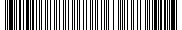 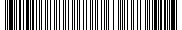 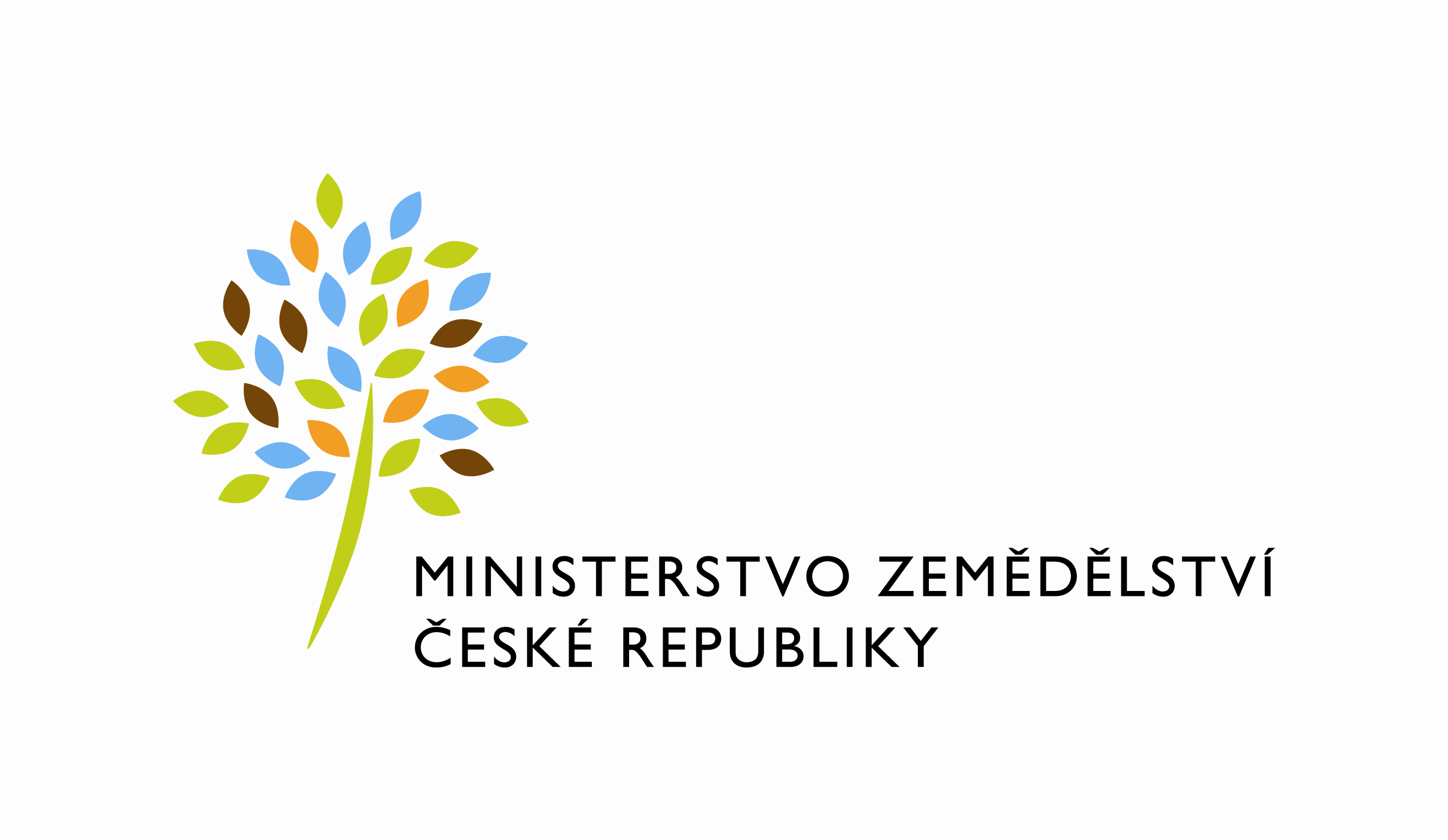 č. smlouvy 361-2021-11132č.j. MZE-19560/2021-11132D O H O D A   O   U K O N Č E N Í   S M L O U VY   O   S P O LU P R Á C I uzavřené podle § 1746 odst. 2  zákona č. 89/2012 Sb., občanský zákoník, v platném zněníSmluvní stranyČeská republika – Ministerstvo zemědělstvíse sídlem: Praha 1 – Nové Město, Těšnov 65/17, PSČ 110 00IČO: 00020478zastoupená Ing. Michaelem Formanem, ředitelem odboru personálního(dále jen „MZe“)aUROGYN MEDICO s.r.o.zapsaná v obchodním rejstříku pod spisovou značkou C 324774 vedenou u Městského soudu v Prazese sídlem: Daliborova 380/9, 102 00 Praha 10 - HostivařIČO: 08760411	zastoupená Editou Řezáčovou, jednatelkou(dále jen „UROGYN“)MZe a UROGYN společně také jako „smluvní strany“uzavírají tuto dohodu o ukončení smlouvy o spolupráci uzavřené podle § 1746 odst. 2  zákona č. 89/2012 Sb., občanský zákoník, v platném znění:(dále jen „Dohoda“)Článek IÚvodní ustanoveníSmluvní strany uzavřely dne 10. 3. 2021 smlouvu o spolupráci za účelem zajištění splnění povinnosti dané MZe usnesením vlády č. 249/2021 ze dne 5. 3. 2021 (dále jen „Usnesení vlády“) a jeho přílohou, mimořádným opatřením Ministerstva zdravotnictví z téhož dne (dále jen „Mimořádné opatření“), a taktéž za účelem zajištění ochrany osobních údajů zaměstnanců MZe dle Nařízení Evropského parlamentu a Rady (EU) 2016/679 ze dne 27. dubna 2016 o ochraně fyzických osob v souvislosti se zpracováním osobních údajů a o volném pohybu těchto údajů a o zrušení směrnice 95/46/ES (obecné nařízení o ochraně osobních údajů)  a dle zákona č. 110/2019., o zpracování osobních údajů. Dne 12. 3. 2021 pak smluvní strany uzavřely Dodatek č. 1 k této smlouvě ohledně jejího uveřejnění v registru smluv. Výše uvedená smlouva ve znění Dodatku č. 1 dále jen „Smlouva“.Důvodem uzavření této Dohody je rozhodnutí MZe změnit v souladu s doporučením Ústředního krizového štábu způsob provádění testování svých zaměstnanců a neprovádět je dále v prostorech MZe.  Z toho důvodu zanikla potřeba další spolupráce MZe se společností UROGYN a smluvní strany se proto dohodly na následujícím ukončení Smlouvy. Článek IIPředmět DohodySmluvní strany se tímto dohodly na ukončení Smlouvy ke dni 2. 4. 2021 za předpokladu, že Dohoda do tohoto dne nabyde účinnosti, tj. bude uveřejněna v Registru smluv; jinak Smlouva skončí ke dni, k němuž by byla po 2. 4. 2021 uveřejněna v Registru smluv. V souvislosti s ukončením Smlouvy smluvní strany prohlašují, že byla mezi nimi vypořádána veškerá vzájemná práva a závazky vyplývající ze Smlouvy a UROGYN prohlašuje, že ke dni ukončení Smlouvy vymazal veškeré osobní údaje zaměstnanců, jež měl k dispozici, a zničil veškeré listiny s těmito osobními údaji. UROGYN si je vědom, že je povinen zachovávat mlčenlivost o všech skutečnostech, jež se dozvěděl během trvání Smlouvy po skončení účinnosti Smlouvy. Smluvní strany prohlašují, že si vzájemně neposkytly žádné finanční plnění a nemají tak vůči sobě ke dni skončení Smlouvy žádné finanční nároky. Článek IIIZávěrečná ustanoveníTato Dohoda nabývá platnosti dnem jejího podpisu oprávněnými zástupci smluvních stran a účinnosti dnem jejího uveřejnění v registru smluv. UROGYN souhlasí s tím, aby obraz Dohody a metadata k ní byla uveřejněna v registru smluv v souladu se zákonem č. 340/2015 Sb., o registru smluv, v platném znění. Smluvní strany se dohodly, že podklady dle tohoto odstavce odešle za účelem jejich uveřejnění správci registru MZe; tím není dotčeno právo společnosti UROGYN k jejich odeslání.Tato Dohoda se vyhotovuje v elektronické podobě ve formátu (.pdf), přičemž každá ze smluvních stran obdrží oboustranně elektronicky podepsaný datový soubor této Dohody.V Praze dne 31.03.2021                                                        V Praze dne 31.03.2021............................................                                                 ......................................................Česká republika – Ministerstvo zemědělství                      UROGYN MEDICO s.r.o.   Ing. Michael Forman                                                                         Edita Řezáčováředitel odboru personálního                                                                   jednatelka